Приложение № 2 к коллективному договоруСОГЛАШЕНИЕ ПО ОХРАНЕ ТРУДААдминистрация и профсоюзный комитет первичной профсоюзной организации МБДОУ - детского сада комбинированного вида № 562 заключили настоящее соглашение в том, что в течение 2021 года руководство дошкольного образовательного учреждения обязуется выполнить следующие мероприятия по охране труда: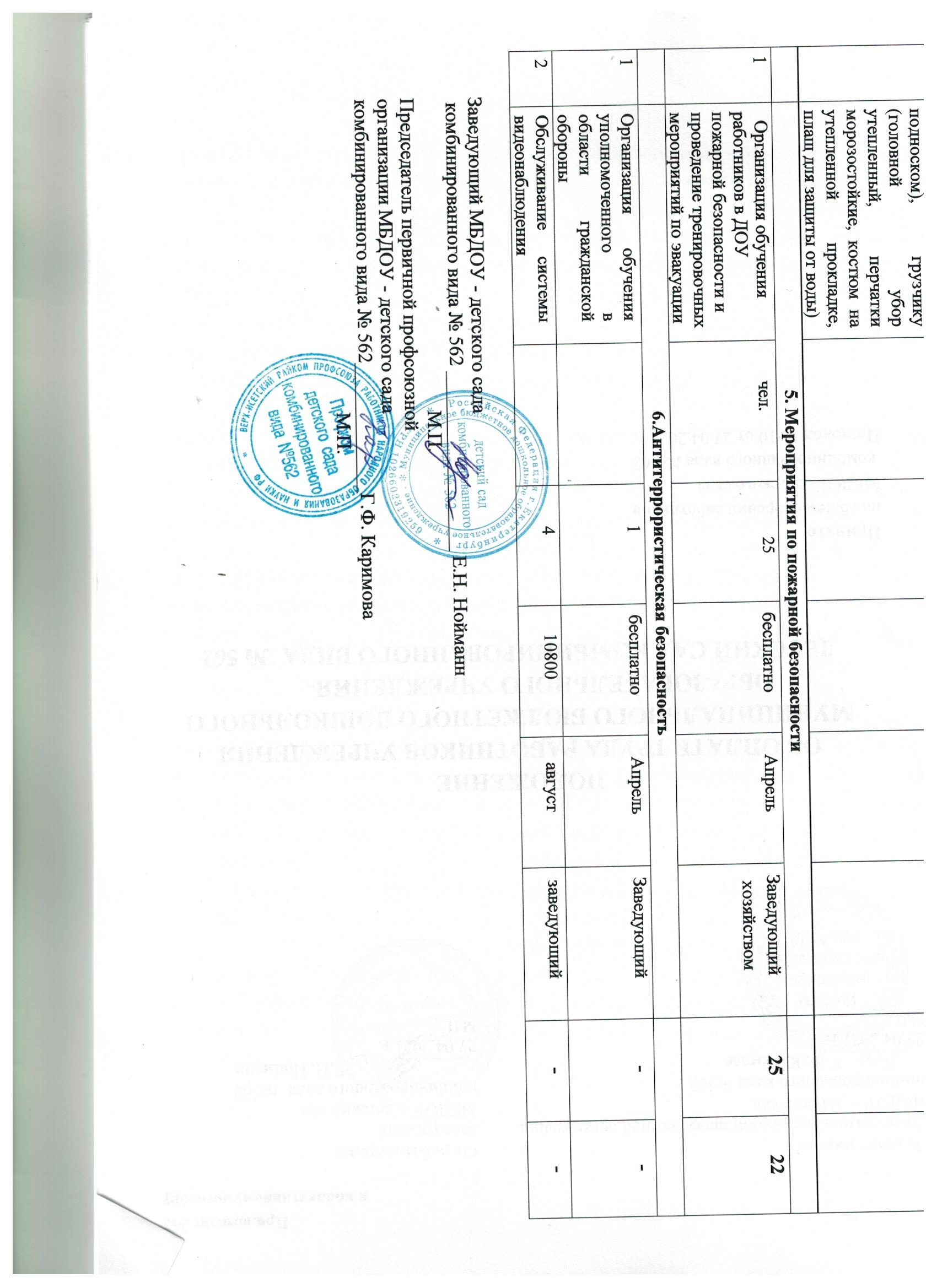 № п/пМероприятияЕдиница учетаКоличествоСтоимостьСроквыполненияОтветственныеОжидаемая социальная эффективностьОжидаемая социальная эффективностьОжидаемая социальная эффективностьОжидаемая социальная эффективностьОжидаемая социальная эффективностьОжидаемая социальная эффективность№ п/пМероприятияЕдиница учетаКоличествоСтоимостьСроквыполненияОтветственныеКоличество работающих, которым улучшаются условия трудаКоличество работающих, которым улучшаются условия трудаКоличество работающих, которым улучшаются условия трудаКоличество работающих, которым улучшаются условия трудаКоличество работающих, которым улучшаются условия трудаКоличество работающих, которым улучшаются условия труда№ п/пМероприятияЕдиница учетаКоличествоСтоимостьСроквыполненияОтветственныеВсегоВ том числе женщинВ том числе женщинВ том числе женщинВ том числе женщинВ том числе женщин123456788888Организационные мероприятияОрганизационные мероприятияОрганизационные мероприятияОрганизационные мероприятияОрганизационные мероприятияОрганизационные мероприятияОрганизационные мероприятияОрганизационные мероприятияОрганизационные мероприятияОрганизационные мероприятияОрганизационные мероприятияОрганизационные мероприятия1    Обучение уполномоченного по охране труда, руководителя учреждения в соответствии с постановлением Минтруда Российской Федерации и Минобразования Российской Федерации от 13.01.2003 № 1/29 «Об утверждении Порядка обучения по охране труда и проверки знаний требований охраны труда работников организаций» (далее - постановление № 1/29)чел. 345002 кварталЗаведующий МБДОУ3333332 Организация работы уголка по охране труда, проведение выставок и конкурсов по охране трудашт.1-1,2,4кварталОтветственный по охране труда------3 Проведение общего технического осмотра зданий и других сооружений на соответствие безопасной эксплуатации кол-во раз2-Сентябрьмай комиссия по охране труда ------Технические мероприятияТехнические мероприятияТехнические мероприятияТехнические мероприятияТехнические мероприятияТехнические мероприятияТехнические мероприятияТехнические мероприятияТехнические мероприятияТехнические мероприятияТехнические мероприятияТехнические мероприятия1 Проверка и техническое обслуживание вентиляционной системы на пищеблоке, прачечной.помещение218970,0Ежемесячно по договоруЗаведующий хозяйствомЛечебно – профилактические и санитарно-бытовые мероприятияЛечебно – профилактические и санитарно-бытовые мероприятияЛечебно – профилактические и санитарно-бытовые мероприятияЛечебно – профилактические и санитарно-бытовые мероприятияЛечебно – профилактические и санитарно-бытовые мероприятияЛечебно – профилактические и санитарно-бытовые мероприятияЛечебно – профилактические и санитарно-бытовые мероприятияЛечебно – профилактические и санитарно-бытовые мероприятияЛечебно – профилактические и санитарно-бытовые мероприятияЛечебно – профилактические и санитарно-бытовые мероприятияЛечебно – профилактические и санитарно-бытовые мероприятияЛечебно – профилактические и санитарно-бытовые мероприятия1Проведение периодических осмотров работников в соответствии с приказом № 302н чел.2545 000,00апрельЗаведующий МБДОУ2525252525222Пополнение аптечек необходимыми медикаментамишт.    83000,001 раз в годЗаведующий МБДОУ------3    Проведение вакцинопрофилактики в соответствии с Федеральными законами от 17 сентября 1998 года № 157-ФЗ «Об иммунопрофилактике инфекционных  болезней», от 21 ноября 2011 года № 323-ФЗ «Об основах охраны здоровья граждан в Российской Федерации»чел.2520700,00октябрьЗаведующий МБДОУ2525252525224. Мероприятия по обеспечению средствами индивидуальной защиты4. Мероприятия по обеспечению средствами индивидуальной защиты4. Мероприятия по обеспечению средствами индивидуальной защиты4. Мероприятия по обеспечению средствами индивидуальной защиты4. Мероприятия по обеспечению средствами индивидуальной защиты4. Мероприятия по обеспечению средствами индивидуальной защиты4. Мероприятия по обеспечению средствами индивидуальной защиты4. Мероприятия по обеспечению средствами индивидуальной защиты4. Мероприятия по обеспечению средствами индивидуальной защиты4. Мероприятия по обеспечению средствами индивидуальной защиты4. Мероприятия по обеспечению средствами индивидуальной защиты4. Мероприятия по обеспечению средствами индивидуальной защиты1     Обеспечение работников ДОУ мылом и обеззараживающими средствами.чел.205000ежемесячноЗаведующий хозяйством1717171414142Младшим воспитателям, поварам (халат для защиты от общих загрязнений и механических воздействий, косынка х/б), воспитателям (халаты).чел.1410000,0В течение годаЗаведующий хозяйством1414141414143Приобретение перчаток для младших воспитателей и уборщиков служебных помещенийчел.84800,01 раз в месяцЗаведующий хозяйством777777